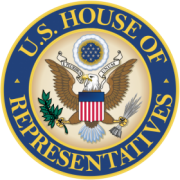 	2018 Academy DayIf you wish to learn more about service connected educational and career opportunities, as well as the application procedures for service academies, you are welcome to join Congressman Richard Neal and Representatives from the US Service Academies, Norwich, Mass Maritime and ROTC at an informational meeting.If you wish to learn more about service connected educational and career opportunities, as well as the application procedures for service academies, you are welcome to join Congressman Richard Neal and Representatives from the US Service Academies, Norwich, Mass Maritime and ROTC at an informational meeting.If you wish to learn more about service connected educational and career opportunities, as well as the application procedures for service academies, you are welcome to join Congressman Richard Neal and Representatives from the US Service Academies, Norwich, Mass Maritime and ROTC at an informational meeting.If you wish to learn more about service connected educational and career opportunities, as well as the application procedures for service academies, you are welcome to join Congressman Richard Neal and Representatives from the US Service Academies, Norwich, Mass Maritime and ROTC at an informational meeting.If you wish to learn more about service connected educational and career opportunities, as well as the application procedures for service academies, you are welcome to join Congressman Richard Neal and Representatives from the US Service Academies, Norwich, Mass Maritime and ROTC at an informational meeting.If you wish to learn more about service connected educational and career opportunities, as well as the application procedures for service academies, you are welcome to join Congressman Richard Neal and Representatives from the US Service Academies, Norwich, Mass Maritime and ROTC at an informational meeting.If you wish to learn more about service connected educational and career opportunities, as well as the application procedures for service academies, you are welcome to join Congressman Richard Neal and Representatives from the US Service Academies, Norwich, Mass Maritime and ROTC at an informational meeting.If you wish to learn more about service connected educational and career opportunities, as well as the application procedures for service academies, you are welcome to join Congressman Richard Neal and Representatives from the US Service Academies, Norwich, Mass Maritime and ROTC at an informational meeting.If you wish to learn more about service connected educational and career opportunities, as well as the application procedures for service academies, you are welcome to join Congressman Richard Neal and Representatives from the US Service Academies, Norwich, Mass Maritime and ROTC at an informational meeting.If you wish to learn more about service connected educational and career opportunities, as well as the application procedures for service academies, you are welcome to join Congressman Richard Neal and Representatives from the US Service Academies, Norwich, Mass Maritime and ROTC at an informational meeting.If you wish to learn more about service connected educational and career opportunities, as well as the application procedures for service academies, you are welcome to join Congressman Richard Neal and Representatives from the US Service Academies, Norwich, Mass Maritime and ROTC at an informational meeting.2018 Academy Day - Westover Air Reserve BaseWing Conference Center, Chicopee, MassachusettsSaturday, April 28, 2018 at 12:30 PM2018 Academy Day - Westover Air Reserve BaseWing Conference Center, Chicopee, MassachusettsSaturday, April 28, 2018 at 12:30 PM2018 Academy Day - Westover Air Reserve BaseWing Conference Center, Chicopee, MassachusettsSaturday, April 28, 2018 at 12:30 PM2018 Academy Day - Westover Air Reserve BaseWing Conference Center, Chicopee, MassachusettsSaturday, April 28, 2018 at 12:30 PM2018 Academy Day - Westover Air Reserve BaseWing Conference Center, Chicopee, MassachusettsSaturday, April 28, 2018 at 12:30 PM2018 Academy Day - Westover Air Reserve BaseWing Conference Center, Chicopee, MassachusettsSaturday, April 28, 2018 at 12:30 PM2018 Academy Day - Westover Air Reserve BaseWing Conference Center, Chicopee, MassachusettsSaturday, April 28, 2018 at 12:30 PM2018 Academy Day - Westover Air Reserve BaseWing Conference Center, Chicopee, MassachusettsSaturday, April 28, 2018 at 12:30 PM2018 Academy Day - Westover Air Reserve BaseWing Conference Center, Chicopee, MassachusettsSaturday, April 28, 2018 at 12:30 PM2018 Academy Day - Westover Air Reserve BaseWing Conference Center, Chicopee, MassachusettsSaturday, April 28, 2018 at 12:30 PM2018 Academy Day - Westover Air Reserve BaseWing Conference Center, Chicopee, MassachusettsSaturday, April 28, 2018 at 12:30 PMSecurity measures at the Base REQUIRE the Full Name, Driver’s License Number and State, Date of Birth and Social Security # for each guest that will be on Base.  Therefore, it is necessary that this information be sent to Congressman Neal’s Office by March 31, 2018. This date is set by Westover Security and is not flexible.  You can email your completed form to:  Jeanne.Ahern@Mail.House.gov, or fax or mail it to the fax or address listed above.  If you should have any questions, please contact my Springfield District Office.Security measures at the Base REQUIRE the Full Name, Driver’s License Number and State, Date of Birth and Social Security # for each guest that will be on Base.  Therefore, it is necessary that this information be sent to Congressman Neal’s Office by March 31, 2018. This date is set by Westover Security and is not flexible.  You can email your completed form to:  Jeanne.Ahern@Mail.House.gov, or fax or mail it to the fax or address listed above.  If you should have any questions, please contact my Springfield District Office.Security measures at the Base REQUIRE the Full Name, Driver’s License Number and State, Date of Birth and Social Security # for each guest that will be on Base.  Therefore, it is necessary that this information be sent to Congressman Neal’s Office by March 31, 2018. This date is set by Westover Security and is not flexible.  You can email your completed form to:  Jeanne.Ahern@Mail.House.gov, or fax or mail it to the fax or address listed above.  If you should have any questions, please contact my Springfield District Office.Security measures at the Base REQUIRE the Full Name, Driver’s License Number and State, Date of Birth and Social Security # for each guest that will be on Base.  Therefore, it is necessary that this information be sent to Congressman Neal’s Office by March 31, 2018. This date is set by Westover Security and is not flexible.  You can email your completed form to:  Jeanne.Ahern@Mail.House.gov, or fax or mail it to the fax or address listed above.  If you should have any questions, please contact my Springfield District Office.Security measures at the Base REQUIRE the Full Name, Driver’s License Number and State, Date of Birth and Social Security # for each guest that will be on Base.  Therefore, it is necessary that this information be sent to Congressman Neal’s Office by March 31, 2018. This date is set by Westover Security and is not flexible.  You can email your completed form to:  Jeanne.Ahern@Mail.House.gov, or fax or mail it to the fax or address listed above.  If you should have any questions, please contact my Springfield District Office.Security measures at the Base REQUIRE the Full Name, Driver’s License Number and State, Date of Birth and Social Security # for each guest that will be on Base.  Therefore, it is necessary that this information be sent to Congressman Neal’s Office by March 31, 2018. This date is set by Westover Security and is not flexible.  You can email your completed form to:  Jeanne.Ahern@Mail.House.gov, or fax or mail it to the fax or address listed above.  If you should have any questions, please contact my Springfield District Office.Security measures at the Base REQUIRE the Full Name, Driver’s License Number and State, Date of Birth and Social Security # for each guest that will be on Base.  Therefore, it is necessary that this information be sent to Congressman Neal’s Office by March 31, 2018. This date is set by Westover Security and is not flexible.  You can email your completed form to:  Jeanne.Ahern@Mail.House.gov, or fax or mail it to the fax or address listed above.  If you should have any questions, please contact my Springfield District Office.Security measures at the Base REQUIRE the Full Name, Driver’s License Number and State, Date of Birth and Social Security # for each guest that will be on Base.  Therefore, it is necessary that this information be sent to Congressman Neal’s Office by March 31, 2018. This date is set by Westover Security and is not flexible.  You can email your completed form to:  Jeanne.Ahern@Mail.House.gov, or fax or mail it to the fax or address listed above.  If you should have any questions, please contact my Springfield District Office.Security measures at the Base REQUIRE the Full Name, Driver’s License Number and State, Date of Birth and Social Security # for each guest that will be on Base.  Therefore, it is necessary that this information be sent to Congressman Neal’s Office by March 31, 2018. This date is set by Westover Security and is not flexible.  You can email your completed form to:  Jeanne.Ahern@Mail.House.gov, or fax or mail it to the fax or address listed above.  If you should have any questions, please contact my Springfield District Office.Security measures at the Base REQUIRE the Full Name, Driver’s License Number and State, Date of Birth and Social Security # for each guest that will be on Base.  Therefore, it is necessary that this information be sent to Congressman Neal’s Office by March 31, 2018. This date is set by Westover Security and is not flexible.  You can email your completed form to:  Jeanne.Ahern@Mail.House.gov, or fax or mail it to the fax or address listed above.  If you should have any questions, please contact my Springfield District Office.Security measures at the Base REQUIRE the Full Name, Driver’s License Number and State, Date of Birth and Social Security # for each guest that will be on Base.  Therefore, it is necessary that this information be sent to Congressman Neal’s Office by March 31, 2018. This date is set by Westover Security and is not flexible.  You can email your completed form to:  Jeanne.Ahern@Mail.House.gov, or fax or mail it to the fax or address listed above.  If you should have any questions, please contact my Springfield District Office.-------------------------------------------------------------------REGISTRATION DEADLINE:  March 31, 2018------------------------------------------------------------STUDENT INFORMATION:-------------------------------------------------------------------REGISTRATION DEADLINE:  March 31, 2018------------------------------------------------------------STUDENT INFORMATION:-------------------------------------------------------------------REGISTRATION DEADLINE:  March 31, 2018------------------------------------------------------------STUDENT INFORMATION:-------------------------------------------------------------------REGISTRATION DEADLINE:  March 31, 2018------------------------------------------------------------STUDENT INFORMATION:-------------------------------------------------------------------REGISTRATION DEADLINE:  March 31, 2018------------------------------------------------------------STUDENT INFORMATION:-------------------------------------------------------------------REGISTRATION DEADLINE:  March 31, 2018------------------------------------------------------------STUDENT INFORMATION:-------------------------------------------------------------------REGISTRATION DEADLINE:  March 31, 2018------------------------------------------------------------STUDENT INFORMATION:-------------------------------------------------------------------REGISTRATION DEADLINE:  March 31, 2018------------------------------------------------------------STUDENT INFORMATION:-------------------------------------------------------------------REGISTRATION DEADLINE:  March 31, 2018------------------------------------------------------------STUDENT INFORMATION:-------------------------------------------------------------------REGISTRATION DEADLINE:  March 31, 2018------------------------------------------------------------STUDENT INFORMATION:-------------------------------------------------------------------REGISTRATION DEADLINE:  March 31, 2018------------------------------------------------------------STUDENT INFORMATION:FULL NAME:FULL NAME:LICENSE # and STATELICENSE # and STATESOCIAL SECURITY# SOCIAL SECURITY# SOCIAL SECURITY# SOCIAL SECURITY# ADDRESS:ADDRESS:CITY,STATE,ZIP:CITY,STATE,ZIP:HOME or CELL PHONEHOME or CELL PHONEDATE OF BIRTH:DATE OF BIRTH:DATE OF BIRTH:EMAIL:EMAIL:HIGH SCHOOL:HIGH SCHOOL:GRAD YEAR:GRAD YEAR:GRAD YEAR:Please provide the following information for all others over age 18 who will be attending.  For attendees under 18, we need only NAME and Date Of Birth.  Use the back if necessaryPlease provide the following information for all others over age 18 who will be attending.  For attendees under 18, we need only NAME and Date Of Birth.  Use the back if necessaryPlease provide the following information for all others over age 18 who will be attending.  For attendees under 18, we need only NAME and Date Of Birth.  Use the back if necessaryPlease provide the following information for all others over age 18 who will be attending.  For attendees under 18, we need only NAME and Date Of Birth.  Use the back if necessaryPlease provide the following information for all others over age 18 who will be attending.  For attendees under 18, we need only NAME and Date Of Birth.  Use the back if necessaryPlease provide the following information for all others over age 18 who will be attending.  For attendees under 18, we need only NAME and Date Of Birth.  Use the back if necessaryPlease provide the following information for all others over age 18 who will be attending.  For attendees under 18, we need only NAME and Date Of Birth.  Use the back if necessaryPlease provide the following information for all others over age 18 who will be attending.  For attendees under 18, we need only NAME and Date Of Birth.  Use the back if necessaryPlease provide the following information for all others over age 18 who will be attending.  For attendees under 18, we need only NAME and Date Of Birth.  Use the back if necessaryPlease provide the following information for all others over age 18 who will be attending.  For attendees under 18, we need only NAME and Date Of Birth.  Use the back if necessaryPlease provide the following information for all others over age 18 who will be attending.  For attendees under 18, we need only NAME and Date Of Birth.  Use the back if necessaryFULL NAMELICENSE/STATELICENSE/STATED.O.BD.O.BD.O.BHOME or CELLHOME or CELLSOCIAL SECURITY #SOCIAL SECURITY #SOCIAL SECURITY #Complete and return by March 31, 2018 to:Complete and return by March 31, 2018 to:Complete and return by March 31, 2018 to:Complete and return by March 31, 2018 to:Complete and return by March 31, 2018 to:Complete and return by March 31, 2018 to:Complete and return by March 31, 2018 to:Complete and return by March 31, 2018 to:Complete and return by March 31, 2018 to:Complete and return by March 31, 2018 to:Complete and return by March 31, 2018 to:Jeanne B. AhernJeanne B. AhernJeanne B. AhernJeanne B. AhernJeanne B. AhernJeanne B. AhernJeanne B. AhernJeanne B. AhernJeanne B. AhernJeanne B. AhernJeanne B. AhernOffice of Congressman Richard E. NealOffice of Congressman Richard E. NealOffice of Congressman Richard E. NealOffice of Congressman Richard E. NealOffice of Congressman Richard E. NealOffice of Congressman Richard E. NealOffice of Congressman Richard E. NealOffice of Congressman Richard E. NealOffice of Congressman Richard E. NealOffice of Congressman Richard E. NealOffice of Congressman Richard E. Neal300 State Street, Suite 200300 State Street, Suite 200300 State Street, Suite 200300 State Street, Suite 200300 State Street, Suite 200300 State Street, Suite 200300 State Street, Suite 200300 State Street, Suite 200300 State Street, Suite 200300 State Street, Suite 200300 State Street, Suite 200Jeanne.Ahern@Mail.House.govJeanne.Ahern@Mail.House.govJeanne.Ahern@Mail.House.govJeanne.Ahern@Mail.House.govJeanne.Ahern@Mail.House.govJeanne.Ahern@Mail.House.govJeanne.Ahern@Mail.House.govJeanne.Ahern@Mail.House.govJeanne.Ahern@Mail.House.govJeanne.Ahern@Mail.House.govJeanne.Ahern@Mail.House.govPhone:  (413) 785-0325     FAX: (413) 747-0604Phone:  (413) 785-0325     FAX: (413) 747-0604Phone:  (413) 785-0325     FAX: (413) 747-0604Phone:  (413) 785-0325     FAX: (413) 747-0604Phone:  (413) 785-0325     FAX: (413) 747-0604Phone:  (413) 785-0325     FAX: (413) 747-0604Phone:  (413) 785-0325     FAX: (413) 747-0604Phone:  (413) 785-0325     FAX: (413) 747-0604Phone:  (413) 785-0325     FAX: (413) 747-0604Phone:  (413) 785-0325     FAX: (413) 747-0604Phone:  (413) 785-0325     FAX: (413) 747-0604